                              WUUC Policies and Procedures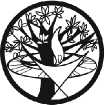 Socially Responsible Investing PolicyUNITARIAN UNIVERSALIST PRINCIPLESThe inherent worth and dignity of every personJustice, equality and compassion in human relationsAcceptance of one another and encouragement to spiritual growth in our congregationsA free and responsible search for truth and meaningThe right of conscience and the use of the democratic process within our congregations and society at largeThe goal of world community with peace, liberty, and justice for allRespect for the interdependent web of all existence of which we are a partPHILOSOPHY & OBJECTIVESAs Unitarian Universalists we believe in the Seven Principles listed above. In putting our faith into action, we will follow an investment policy that will avoid individual investments in companies or sectors based on Socially and Environmentally Responsible Investing as defined by the SIC codes listed below. To achieve a well-diversified, low cost, passively managed fund, the majority of our funds will be invested in broad based indices, in accordance with the Endowment Investment and Distribution Policy approved by the Congregation.  Where available, reputable indices will be selected that avoid investing in the listed SIC codes.AVOIDED SECTORSThe Endowment Committee will avoid making individual stock and bond purchases in companies that have the following SIC codes:1311 Crude Petroleum and Natural Gas 2911 Petroleum Refining1220 Bituminous Coal and Lignite Mining0132 TobaccoTitle  Socially Responsible Investing PolicyNumber  F.5PurposeTo define socially responsible investments made for our endowment fund.ScopeThis policy will apply to the investments made by the Endowment Committee.DefinitionsReferences  F.4 Endowment Committee BylawsAppendices  NoneAuthor  Endowment CommitteeApprovalDates  Origination:	2/2/2014  Last Revision:           6/12/2022  Last Reviewed:  Next Review Date:    6/1/2029